Téma týdne: Nemáme čas na hádky, hrajeme si pohádky                               8. 3- 12. 3. 2021Naším záměrem je podpořit u dětí přirozený vztah k pohádkám prostřednictvím poslechových, dramatických, tělesných, hudebních, pracovních a dalších činností. Dalšími cíli je seznamování si lidských vlastností (dobro, zlo, lstivost, chytrost, hloupost, pýcha). Děti si rozvíjejí také jazykové dovednosti, obohacují si slovní zásobu. Měly by také pochopit, že pohádka může mít různé verze.Děti by měly:projevovat zájem o knihysledovat a reprodukovat dějdramatizovat pohádkusprávně vyslovovat, ovládat dech, tempo, intonaci řečiovládat koordinaci ruky a okapoznat a určit barvyurčit geometrické tvaryrozlišovat pojmy „před", „za", „uprostřed", „první", „poslední" apod.seznamovat se s číselnou řadou, jednoduchými počty (jeden ubyl, přibyl)PondělíPřečtěte si společně pohádku o řepě, dítě samo poté by mělo převyprávět podle obrázku.Určit počet lidí a zvířátek, kdo byl první a kdo poslední, uprostřed, vpředu a vzadu.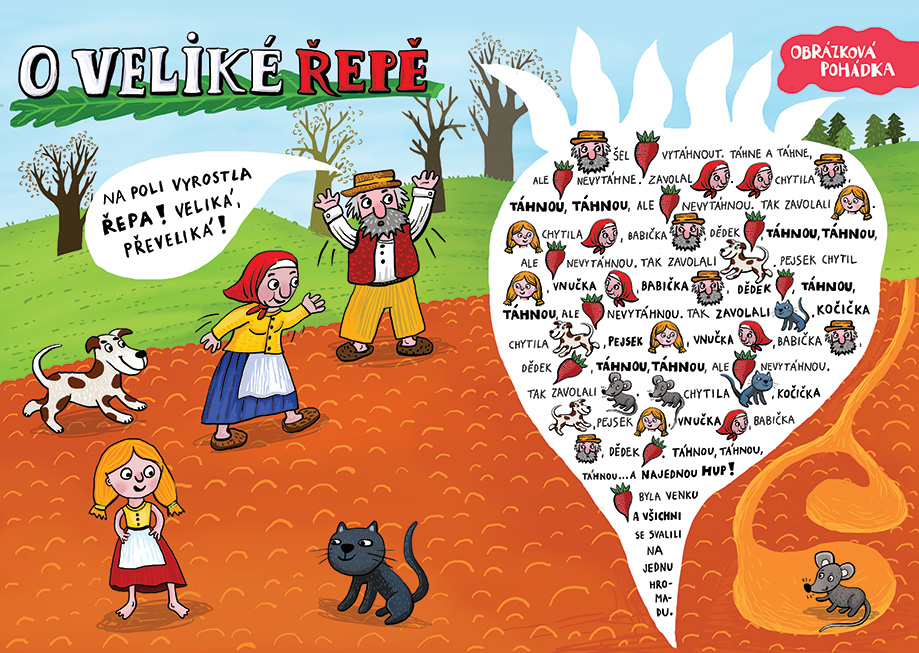 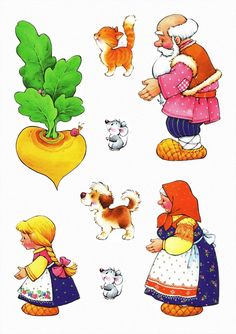 Děti si mohou figurky vystřihnout a společně s Vámi podlepí špejlí a můžete si zahrát loutkové divadlo.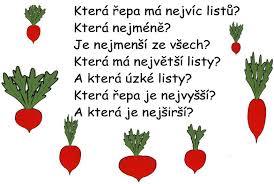 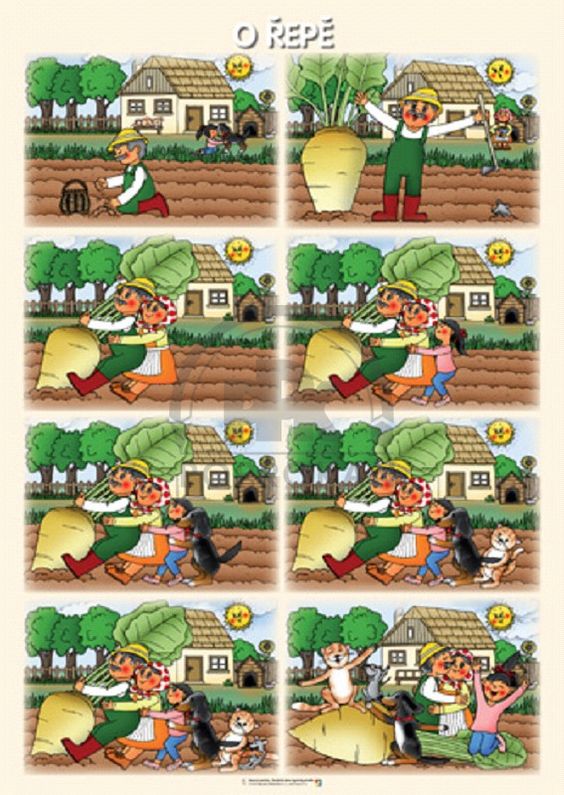 Můžete si obrázek vytisknout a dítě bude skládat obrázky, jak jdou za sebou.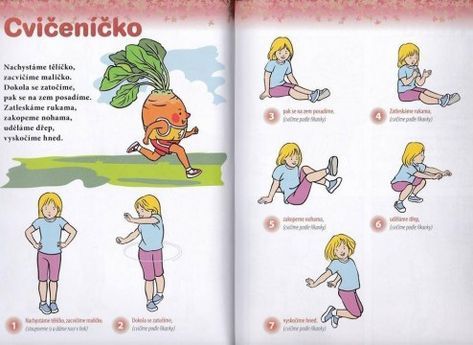 Pohyb je zdravý, zkuste si zacvičit.ÚterýDnešní den se seznámíte s další pohádkou.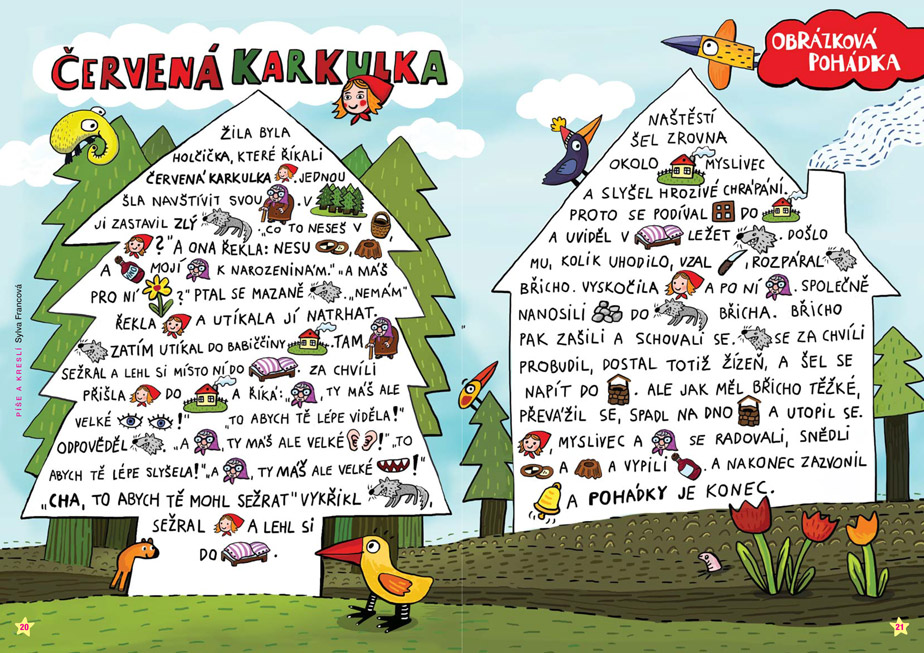 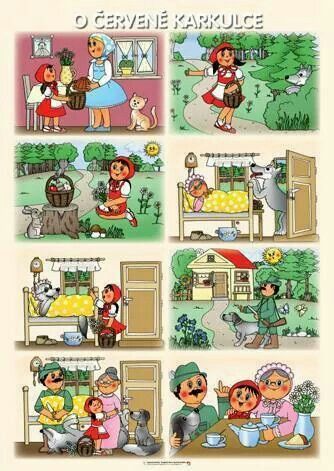 Můžou si děti také vystřihnout a postupně obrázky skládat.Říkanka s pohybem Červená čepička, – ukazujeme stříšku nad hlavoučiperná holčička, – pobíháme v malém kroužkupřešla kus lesíčka. – jdeme tam a zpátkyDobroty v košíčku, – olizujeme se jazykem kolem pusytrhala kytičku – předstíráme, že trháme kytky ze zeměpro svoji babičku. – namalujeme do vzduchu velké srdíčkoTu však vlk sežral, – otvíráme ústa a přivíráme zubyna stáří nedbal. – kroutíme společně hlavouMyslivec přišel, – předstíráme, že si dáme pušku kolem ramenechrápat ho slyšel – vydáváme chrápavý zvukDo břicha kámen, – chytneme se bolestivě za břichožízeň a amen. – předstíráme, že jsme umřeli a lehneme si na zem.Zkuste si o pohádce povídat. Můžete pokládat doplňující otázky. Současně si s dětmi opakujete dílčí znalosti, které si osvojily již dříve (roční období, počasí, jídlo, rostliny a zvířata v lese…)1.    Jaké bylo roční období, když šla Karkulka k babičce? – opakování roční období2.    Jaké bylo počasí, když šla Karkulka k babičce? – opakování počasí3.    Co by se stalo, kdyby Karkulka nešla lesem, ale šla po cestě, jak ji radila maminka? – rozvíjí představivost dětí4.    Co maminka dala Karkulce do košíku, aby přinesla babičce k narozeninám? Co by v košíku určitě nemělo být? – opakování jídla, vhodné/nevhodné věci, které můžeme darovat k narozeninám5.    Myslíš si, že byl vlk spravedlivě potrestán, nebo bys ho potrestal/a jinak? – rozvíjí dětskou představivost, smysl pro spravedlnost. Pokud mají děti různé návrhy, hodnotíme, zda se jedná o vhodný trest pro pohádkovou bytost6.    Co mohla Karkulka v lese kromě kytiček pro babičku natrhat? – opakování rostlin, které rostou v lese7.    Jaká zvířata mohla Karkulka v lese vidět? – opakování zvířat, která žijí v lese8.    Co se ti na pohádce nejvíc líbí? – vyjádření vlastního názoru, hodnocení vlastního prožitku9. Jak jsi cítil/a při poslechu pohádky? – např: Bál/a jsi se? Měl/a jsi o Karkulku strach? Byl/a jsi naštvaná na vlka za to, co provedl?Najde Karkulka cestičku k babičce.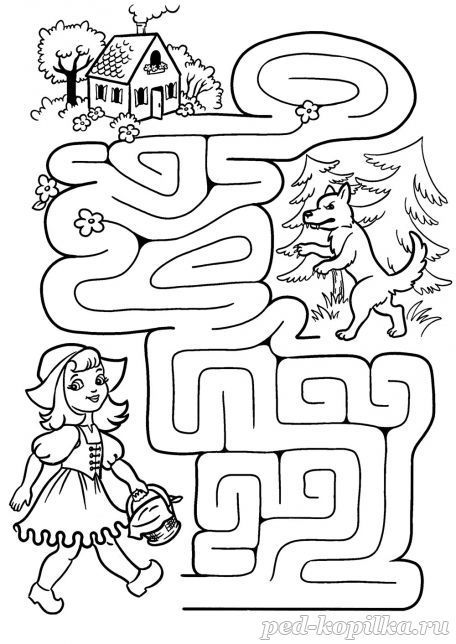 StředaDnes si povíte pohádku o dvanácti měsíčkách.Zopakujte si, jaké měsíce známe, jak jdou za sebou, který měsíc patří do kterého období, spočítejte je. 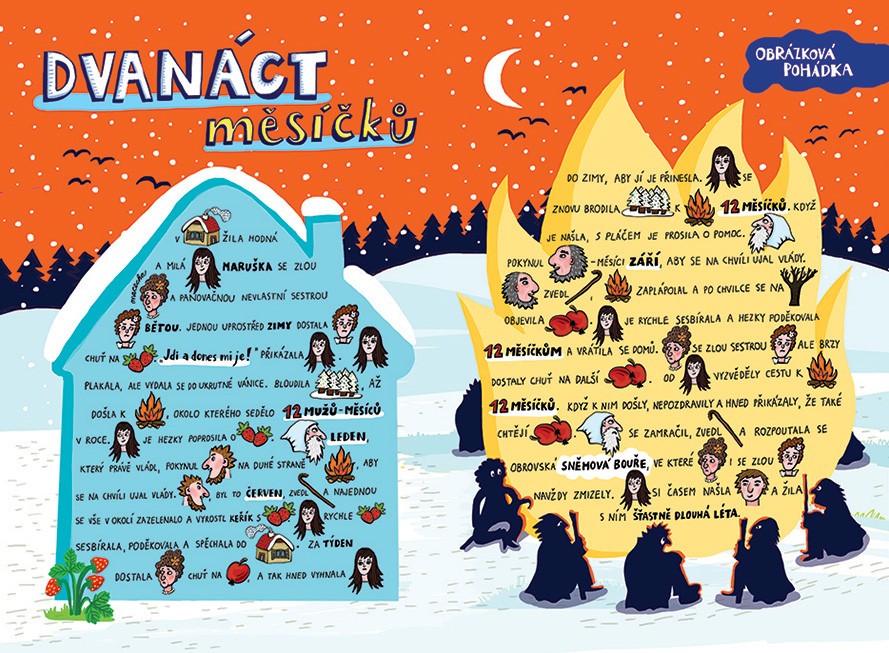 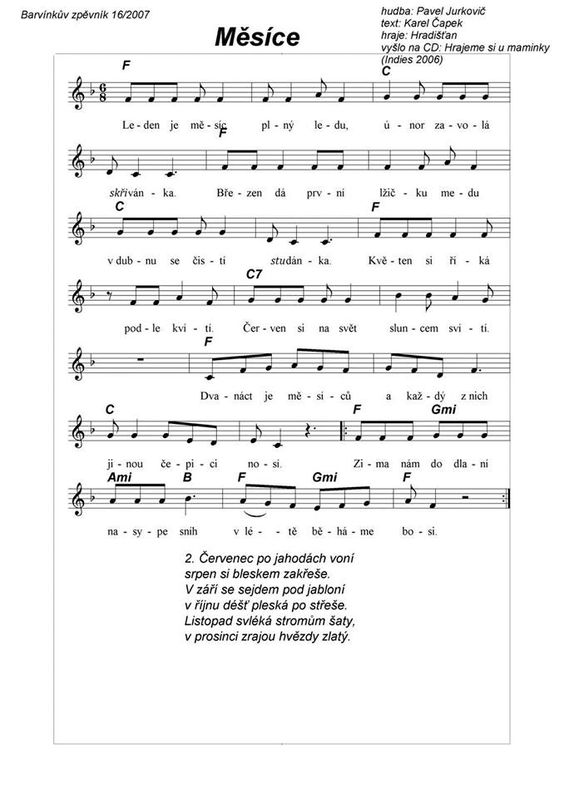 ČtvrtekZnáte pohádku o třech prasátkách? Zkuste se s ní seznámit.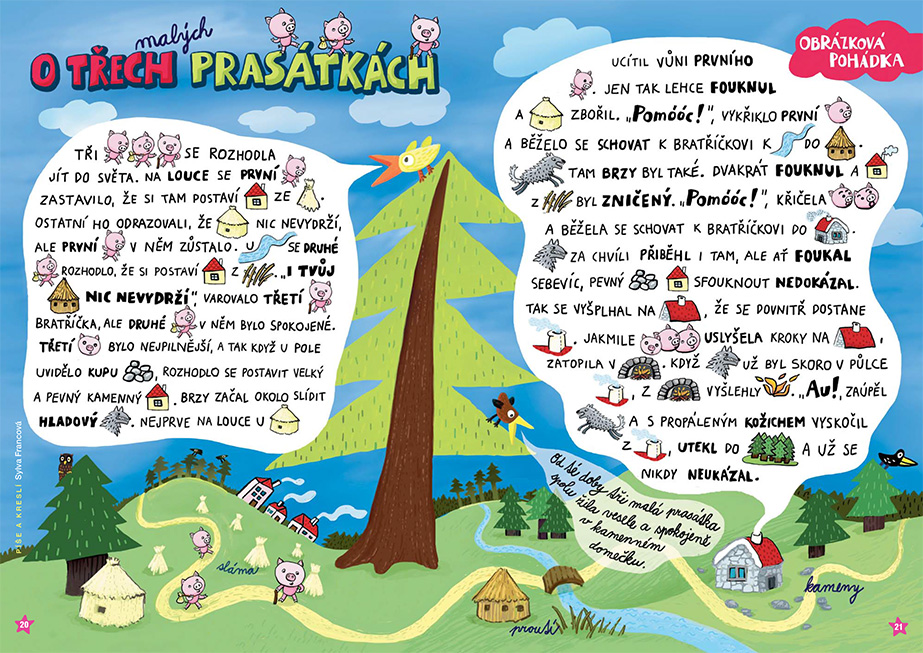 Zkuste si vyrobit domečky pro tři prasátka a zahrát si na pohádku.Můžete domečky postavit, z čeho máte možnost.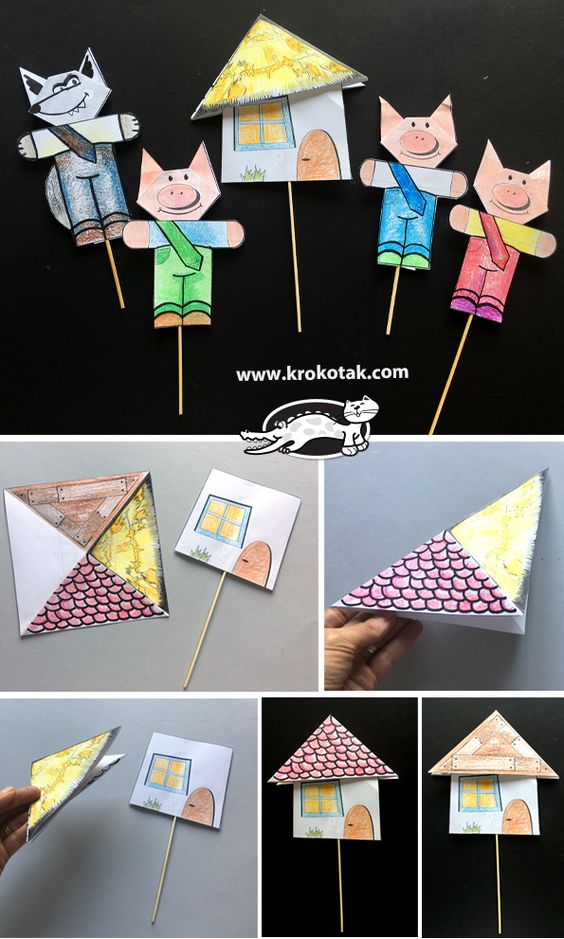 PátekZkuste společně vymyslet pohádku, kterou si můžete výtvarně znázornit. Kdo tam bude hlavní postava, jakou bude mít povahu, jaký děj a kde se bude odehrávat. Můžete nám poté pohádku poslat a představit.Kdyby se Vám nic nepodařilo vymyslet, nevadí. Zde máte pracovní listy pro rozvoj grafomotoriky.Prohlížejte si knihy, časopisy, povídejte si.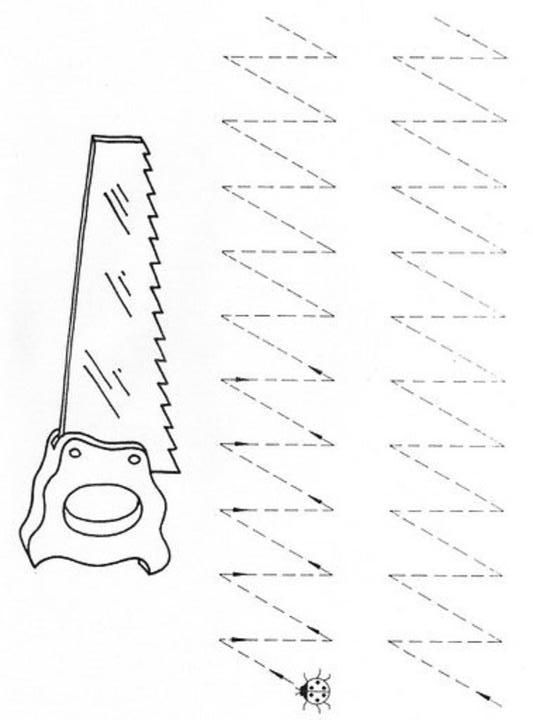 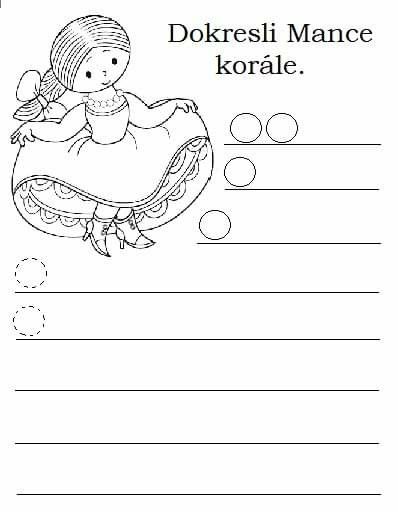 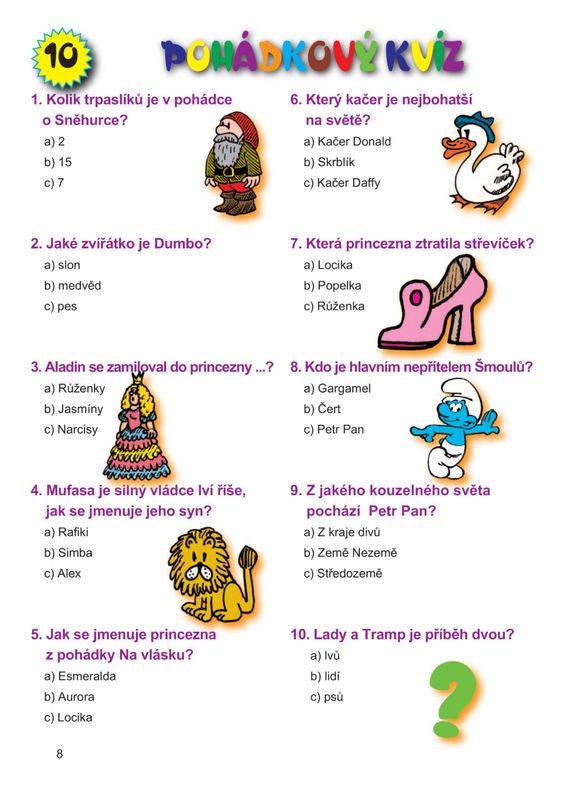 